JONES DAY100 HIGH STREET  •  BOSTON, MASSACHUSETTS 02110.1781 TELEPHONE:  +1.617 .960.3939   •   FACSIMILE: +I .617.449.6999JPO 14573:arne 666783-605001Direct Number: (617) 449-6906 jhanify@jonesday.comMarch 29, 2013	RECEIVED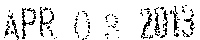 MA DEPARTMENT OF EDUCATION C IAHTER  SCHOOL OFFICEBy E-mail cchuang@doe.mass.edu and First Class MailMr. Cliff ChuangAssociate Commissioner of E1ementary and Secondary Education Massachusetts Department of Elementary and Secondary Education 75 Pleasant StreetMalden, MA 02148Re:	Mystic Valley Regional Charter School Dear Mr. Chuang:On behalf of the Mystic Valley Regional Charter School, this is to confirm the School'sintention to proceed with an appeal of the Commissioner's refusal to approve an amendment to increase the School's enrollment cap.  The School's Board of Trustees has voted to prosecute  such an appeal at a meeting held in accordance with the Massachusetts Open Law, Chapter 30A, section 11Al/2 and has directed me to give you notice of its decision.  The Board's decision andthis appeal are based upon the absence of a factual basis, reasonably related to the request, supporting such action.  The Board believes the decision by the Commissioner in these circumstances declining an amendment approving an increased cap is needlessly harmful to the communities and families served by the School and arbitrary, capricious and without any supportable basis in fact.To prosecute this appeal, the Trustees have requested through counsel that certain additional documents be produced by the Department.  The process of such production is underway through cooperative efforts with the Department's counsel.  On behalf of the School and its Trustees, I request that the time to supply a completed record supporting the School'sB0!-!6266v!ALKHOBAR     o     ATLANTA    o     BEIJING    •    BOSTON    •    BRUSSELS    o     CHICAGO    o     CLEVELAND    •    COLUMBUS    •    DALLAS    •    OUBAISAN DIEGO   •   SAN FRANCISCO   •   SHANGHAI   •   SILICON VALLEY   •   SINGAPORE   •   SYDNEY   •   TAIPEI   •   TOKYO   0      WASHINGTONJONES DAYMr. Cliff Chuang March 29, 2013 Page2appeal be extended and that the hearing on this appeal be scheduled for the May meeting of the Board of Elementary and Secondary Education.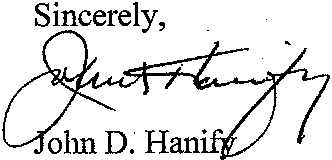 cc:	Neil Kinnon, ChairmanBOI-16266v I